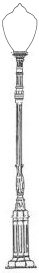 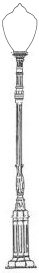 WELCOME, INTRODUCTION, and UPCOMING EVENTS – (10 min.)Talmadge Food Truck Night – March 21New Weekly Coffee Series with SDPD CRO Terry HoskinsTMAD Monthly MeetingMonthly Volunteer Aldine and Fairmount Litter PickingKTPG Monthly Meeting / KTPG Annual Election ResultsNEW TALMADGE NEIGHBOR – AMERICA’S FINEST CHARTER SCHOOL – (5 min.)High school campus Principal Tim Bagby CRIME UPDATE – San Diego Police Department & San Diego City Attorney’s office – (10 min.)Recent crime activity and trends in and around Talmadge GOVERNMENT UPDATES – (15 min.)Sanna Stolpe, representing City Councilmember Georgette GómezEric Young II, representing Mayor Kevin FaulconerJavier Gomez, representing California Assemblymember Todd GloriaToni Duran, representing California State Senate President pro Tempore Toni AtkinsTRANSIT-ORIENTED DEVELOPMENT, AFFORDABLE HOUSING GROWTH, and 
EFFECTS OF PLANS ON TALMADGE AND OTHER HISTORIC COMMUNITIES – (45 min.)San Diego Mayoral Candidate Cory BriggsThis is the first in a TCC series of San Diego mayoral candidates coming to speak with Talmadge residents about this single, limited topic on an equal-opportunity, equal-time basis.  All three presently-declared candidates have accepted TCC’s invitation to speak on this one informational topic at a single 2019 TCC meeting of their own choosing.  Each has either already selected a meeting date or is scheduling one now.NEIGHBOR OPEN FORUM – (5 min.)Opportunity to raise and discuss other neighborhood opportunities and concernsNEXT MEETING – TUESDAY MAY 21, 6:30 PM